СРЕДНО  УЧИЛИЩЕ “Св. ПАИСИЙ ХИЛЕНДАРСКИ”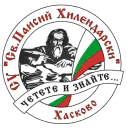 гр. Хасково, ул. “Кресна” №1, тел. 62 41 20, 62 45 34, факс 62 41 34, e-mail: info-2601026@edu.mon.bgРезолюция:.........................................................................................................................Класен ръководител:............................................. Остава да ползва.............дниДО                                                                 КЛАСНИЯ РЪКОВОДИТЕЛНА ............. КЛАС                                                               ПРИ СУ “Св. Паисий Хилендарски”                           гр. Хасково                                                                     ЗАЯВЛЕНИЕот ..................................................................................................................................................родител на ......................................................................................................................................,ученик в .........................клас за учебната ………../……….. година адрес и тел. за контакт: .....................................................................................................................Относно: Отсъствия по уважителни причини до 3 дни в една учебна годинаУВАЖАЕМИ ГОСПОДИН/ГОСПОЖО .........................................,Моля на основание чл. 62, ал. 1, т. 3 от Наредбата за приобщаващото образование да разрешите отсъствието на сина /дъщеря/ ми ....................................................................................считано от ………………… до …………………. Отсъствията се налагат поради ................................................................................................................................................................................................................................................................                                         /вписват се причините, които налагат отсъствието/Надявам се да счетете изложените причини за основателни и да разрешите отсъствието. В случай на отказ моля да бъда уведомен/а своевременно.С уважение................................Дата: ................................................